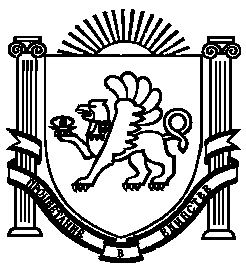 РЕСПУБЛИКА КРЫМНИЖНЕГОРСКИЙ РАЙОНИЗОБИЛЬНЕНСКИЙ СЕЛЬСКИЙ  СОВЕТ 14  -я внеочередная сессия II-го созываРЕШЕНИЕ № 105 ноября 2020 года                                                                        с. ИзобильноеО внесении изменений в решение Изобильненского сельского совета Нижнегорского района Республики Крым от 13 декабря 2019 года  № 1 «О бюджете Изобильненского сельского поселения Нижнегорского района Республики Крым на2020 год и плановый период 2021 и 2022 годов»В соответствии с Бюджетным кодексом Российской Федерации, Налоговым кодексом Российской Федерации, Федеральным законом от 6 октября 2003 года               № 131-ФЗ «Об общих принципах организации местного самоуправления в Российской Федерации», Постановлением Совета министров Республики Крым от 21 января 2020 года № 8 «О распределении между бюджетами муниципальных образований Республики Крым субсидии из бюджета Республики Крым на реализацию мероприятий подпрограммы «Комплексное развитие сельских территорий» Государственной программы развития сельского хозяйства и регулирования рынков сельскохозяйственной продукции, сырья и продовольствия Республики Крым»,  постановление Совета министров Республики  Крым от                      27 июля 2020 года №430 «О внесении изменений в постановление Совета министров Республики Крым от 27 мая 2020 года № 288, постановление Совета министров Республики  Крым от 07 августа 2020 года №475 «О распределении субсидий, предоставляемых в 2020 году из бюджета Республики Крым бюджетам муниципальных образований Республики Крым на капитальный ремонт объектов муниципальной собственности, софинансирование капитальных вложений в объекты муниципальной собственности, приобретение объектов недвижимого имущества в муниципальную собственность в рамках реализации Государственной программы реформирования жилищно-коммунального хозяйства республики Крым», распоряжение Администрации  Нижнегорского района Республики Крым от 25 августа 2020 года №522-р «О распределении субвенции на осуществление первичного воинского учета на территориях, где отсутствуют военные комиссариаты», Законом Республики Крым от 31 августа 2020 года   №109-ЗРК/2020 «О внесении изменений в Закон Республики Крым «О бюджете Республики Крым на 2020 год и на плановый период 2021 и 2022 годов», Положением о бюджетном в муниципальном образовании Изобильненское сельское поселение Нижнегорского района Республики Крым, утвержденным 62-ой внеочередной сессией I созыва Изобильненского сельского совета Нижнегорского района Республики  Крым от 05.09.2019 года №6, Уставом муниципального образования Изобильненское сельское поселение Нижнегорского района Республики Крым, РЕШИЛ:1. Внести в решение Изобильненского сельского совета Нижнегорского района Республики Крым от 13 декабря 2019 года № 1 «О бюджете Изобильненского сельского поселения Нижнегорского района Республики Крым на2020 год и плановый период 2021 и 2022 годов» следующие изменения:1.1.Пункт 1 решения изложить в новой редакции:«1) общий объем доходов в сумме   15 604 024,11 рубля, в том числе налоговые и неналоговые доходы в сумме 934900,00  рубля, безвозмездные поступления (межбюджетные трансферты) в сумме  14 669 124,11 рубля;2) общий объем расходов в сумме  15 963 544,62   рубля;3) дефицит бюджета Изобильненского сельского поселения Нижнегорского района Республики Крым  на 2020 год в сумме 359 520,51 рубля;4) верхний предел муниципального внутреннего Изобильненского сельского поселения Нижнегорского района Республики Крым по состоянию  на                       01 января 2021 года в сумме 0,0 рубля, в том числе верхний предел долга по муниципальным гарантиям в сумме  0,0 рубля.».2. Приложения 1,2,6,7,8,9 утвержденные решением, изложить в новой редакции (прилагаются).3. Приложения 1,2,6,7,8,9 к настоящему решению являются его неотъемлемой частью.4. Настоящее решение подлежит обнародованию на официальном Портале Правительства Республики Крым на странице Нижнегорского муниципального района (nijno.rk.gov.ru) в разделе «Органы местного самоуправления» «Муниципальные образования Нижнегорского района», подраздел «Изобильненское сельское поселение», а также на информационном стенде Изобильненского сельского совета, расположенного по адресу: Нижнегорский район, с.Изобильное, пер. Центральный, 15 и на официальном сайте администрации Изобильненского сельского поселения Нижнегорского района Республики Крым (http://izobilnoe-sp.ru/) в сети Интернет.	5. Настоящее решение вступает в силу с момента его официального обнародования.Председатель Изобильненского сельскогосовета - глава администрации Изобильненского сельского поселения                                                   Л.Г. Назарова                                                                          